Пояснительная записка   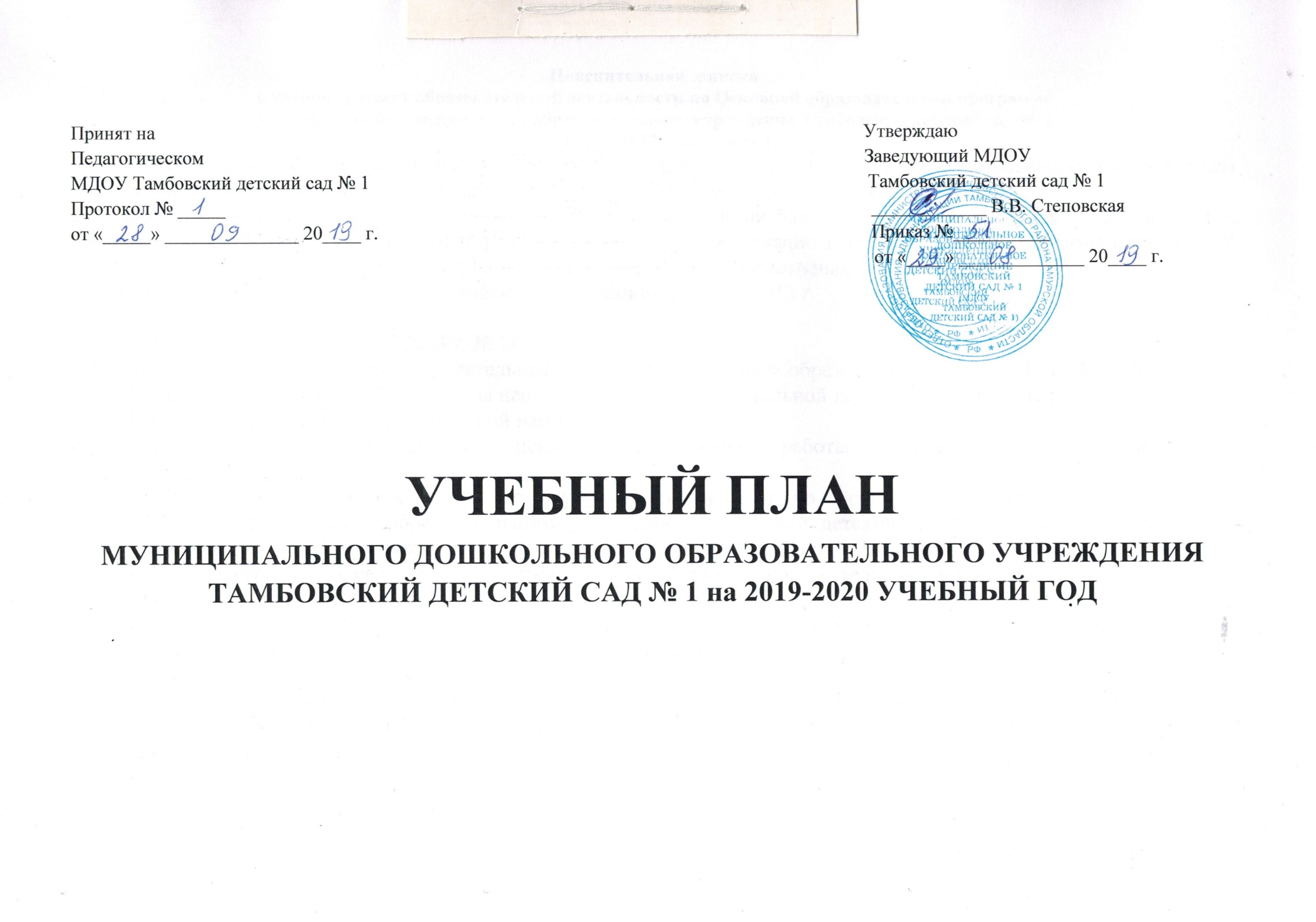 к учебному плану образовательной деятельности по Основной образовательной программе Муниципального дошкольного образовательного учреждения Тамбовский детский сад № 1на 2019 – 2020 учебный годУчебный план является нормативным документом, устанавливающим перечень образовательных областей и объем учебного времени, отводимого на проведение  организованной образовательной деятельности.Учебный план ДОУ составлен в соответствии с рекомендациями базовой программы, Уставом ДОУ, санитарно-гигиеническими нормами и гарантирует ребенку дошкольное образование в полном объеме. Учебный план МДОУ Тамбовский детский сад № 1  разработан на основании следующих нормативных документов:-   Закон   РФ   «Об   образовании  в  Российской  Федерации» от 29.12.2012 г. № 273-    Сан Пин 2.4.1.3049-13 от 15.05.2013 г. № 26- Федеральный государственный образовательный стандарт дошкольного  образования  от 17.10.2013 г. № 1155 Основными задачами учебного  плана непосредственно образовательной деятельности являются:1.	Регулирование объема образовательной нагрузки.2.	Реализация требований к содержанию психолого-педагогической работы по освоению детьми образовательных областей.Коллектив дошкольного образовательного учреждения работает по  основной образовательной программе Муниципального дошкольного образовательного учреждения Тамбовский детский сад №1, которая разработана на основе программы     «От     рождения   до   школы»   под   редакцией    Н.Е. Вераксы,  Т.С. Комаровой, М.А. Васильевой. Программа определяет содержание и организацию образовательной деятельности и обеспечивает построение целостного педагогического процесса, направленного на полноценное всестороннее развитие ребенка - физическое, социально-коммуникативное, познавательное, речевое, художественно-эстетическое - во взаимосвязи и в соответствии с их психофизическими и возрастными особенностями. Ежедневная организация жизни и деятельности детей определяется с учетом времени, отведенного на организованную  образовательную деятельность; образовательную  деятельность, осуществляемую в ходе режимных моментов, самостоятельную деятельность детей. Количество и продолжительность организованной образовательной деятельности  соответствует СанПин 2.4.1.3049 - 13.	Организованная образовательная деятельность проводится в режиме пятидневной недели. В МДОУ Тамбовский детский сад № 1 функционирует 18 общеобразовательных групп дневного пребывания, укомплектованных в соответствии с возрастными нормами.   Блок базовых образовательных нагрузок учебного плана реализуется в соответствии с основной образовательной программой. Номенклатура обязательных занятий сохранена в соответствии с требованиями программы и санитарными нормами. Учебный план построен на принципах дифференциации и вариативности.В учебном плане соотношения между инвариантной (обязательной) и вариативной (модульной) частью соответствует требованиям регионального базисного учебного плана:-инвариантная (обязательная) часть обеспечивает выполнение обязательной части основной общеобразовательной программы дошкольного образования и составляет во всех группах  60 %;-вариативная (модульная) часть сформирована участниками образовательного процесса, реализуется через кружковые занятия и составляет 40 % от общего нормативного времени, отводимого на основании основных образовательных программ дошкольного образования. Эта часть плана позволяет более полно реализовывать социальный заказ на образовательные услуги, учитывать специфику национально-культурных, климатических условий, в которых осуществляется образовательный процесс. Максимально допустимый объем недельной учебной нагрузки на воспитанника ДОУ соответствует требованиям СанПиН.Для детей раннего возраста от 1,5 до 3 лет длительность непрерывной непосредственно образовательной деятельности не должна превышать 10 мин. Допускается осуществлять образовательную деятельность в первую и во вторую половину дня (по 8 - 10 минут). Допускается осуществлять образовательную деятельность на игровой площадке во время прогулки. В  младшей группе инвариантная (обязательная) часть  составляет 100%. Вариативной части нет. Организованная образовательная деятельность составляет 1 час 40 мин в неделю.Продолжительность непрерывной непосредственно образовательной деятельности для детей от 3 до 4-х лет - не более 15 минут, для детей от 4-х до 5-ти лет - не более 20 минут, для детей от 5 до 6-ти лет - не более 25 минут, а для детей от 6-ти до 7-ми лет - не более 30 минут.Максимально допустимый объем образовательной нагрузки в первой половине дня в младшей и средней группах не превышает 30 и 40 минут соответственно, а в старшей и подготовительной – 45 минут и 1,5 часа соответственно. В середине времени, отведенного на непрерывную образовательную деятельность, проводят физкультурные минутки, включающие упражнения на профилактику зрения, общей и мелкой моторики, снятие мышечной усталости (продолжительность 2-3 минуты). Перерывы между периодами непрерывной образовательной деятельности - не менее 10 минут.Образовательная деятельность с детьми старшего дошкольного возраста может осуществляться во второй половине дня после дневного сна. Ее продолжительность  составляет не более 25 - 30 минут в день. В середине непосредственно образовательной деятельности статического характера проводятся физкультурные минутки.Образовательную деятельность, требующую повышенной познавательной активности и умственного напряжения детей, следует организовывать в первую половину дня. Для профилактики утомления детей рекомендуется проводить физкультурные, музыкальные занятия и т.п.Занятия по физическому развитию для детей в возрасте от 3 до 7 лет организуются не менее 3 раз в неделю. Длительность занятий по физическому развитию зависит от возраста детей и составляет: в младшей группе - 15 мин, в средней группе - 20 мин, в старшей группе - 25 мин, в подготовительной группе - 30 мин.Один раз в неделю для детей 5 - 7 лет следует круглогодично организовывать занятия по физическому развитию детей на открытом воздухе. Их проводят только при отсутствии у детей медицинских противопоказаний и наличии у детей спортивной одежды, соответствующей погодным условиям. В теплое время года при благоприятных метеорологических условиях непосредственно образовательную деятельность по физическому развитию проводят  на открытом воздухе. Реализация учебного плана предполагает обязательный учет принципа интеграции образовательных областей в соответствии с возрастными возможностями и особенностями воспитанников, спецификой и возможностями образовательных областей.    Организованная образовательная деятельность реализуется через организацию различных видов детской деятельности (игровой, двигательной, познавательно-исследовательской, коммуникативной, продуктивной, музыкально-художественной, трудовой, а также чтения художественной литературы).  Учебный год в ДОУ  начинается с 02.09.2019  и заканчивается 31.05.2020, длительность учебного периода 2019-2020 учебного года  составляет 36 учебных недель.  В летний период проводится  организованная образовательная деятельность  только художественно-эстетической и оздоровительной направленности. В летний период организуются подвижные и спортивные игры, праздники, экскурсии и  увеличивается продолжительность прогулок.  На  основе Учебного плана разработано расписание непосредственно образовательной деятельности на неделю,  не превышающее образовательную нагрузку. ПЛАН ОБРАЗОВАТЕЛЬНОЙ ДЕЯТЕЛЬНОСТИ
МДОУ Тамбовский детский сад №1
на 2019 – 2020 учебный год Группа раннего возраста от 2 до 3 летГруппа раннего возраста от 2 до 3 летГруппа раннего возраста от 2 до 3 летГруппа раннего возраста от 2 до 3 летМладшая возрастот 3 до 4 летМладшая возрастот 3 до 4 летМладшая возрастот 3 до 4 летМладшая возрастот 3 до 4 летМладшая возрастот 3 до 4 летСредний возраст от 4 до 5 летСредний возраст от 4 до 5 летСредний возраст от 4 до 5 летСредний возраст от 4 до 5 летСредний возраст от 4 до 5 летСредний возраст от 4 до 5 летСредний возраст от 4 до 5 летСредний возраст от 4 до 5 летСредний возраст от 4 до 5 летСтаршая группа от 5 до 6 летСтаршая группа от 5 до 6 летСтаршая группа от 5 до 6 летСтаршая группа от 5 до 6 летСтаршая группа от 5 до 6 летПодготовительная  к школе группаот 6 до 7 летПодготовительная  к школе группаот 6 до 7 летПодготовительная  к школе группаот 6 до 7 летПодготовительная  к школе группаот 6 до 7 летПодготовительная  к школе группаот 6 до 7 летв нед.в мес.в мес.в годв нед.в нед.в мес.в мес.в годв нед.в нед.в нед.в нед.в мес.в мес.в мес.в мес.в годв нед.в мес.в мес.в мес.в годв нед.в мес.в мес.в годв годПознавательное развитиеПознавательное развитие28872228872222288887228887231212108108Формирование элементарно-математических представленийФормирование элементарно-математических представлений1443611443611114444361444362887272Формирование целостной картины мира – ФЦКМФормирование целостной картины мира – ФЦКМ1443611443611114444361444361443636Речевое развитиеРечевое развитие1443611443611114444362888722887272Развитие речиРазвитие речи1443611443611114444362888722887272Художественно-эстетическое развитиеХудожественно-эстетическое развитие41616144441616144444416161616144520202018052020180180Изобразительная деятельностьЛепкаАппликация МузыкаИзобразительная деятельностьЛепкаАппликация Музыка1
1    -244-844-836367210,5  0,5   210,5  0,5   242    2    842    2    83618  18 7210,5   0,5 210,5   0,5 210,5   0,5 210,5   0,5 2422   83618   18   723618   18   723618   18   723618   18   7220,5 0,5 282    2    882    2    882    2    87218  18  7220,5   0,5   28228822872181872Физическое развитиеФизическое развитие312121083312121083333121081081081083121212 10831212108В помещенииВ помещении28872228872222287272727228887228872На улицеНа улице14436114436111143636363614443614436Социально-коммуника-тивное развитие   Социально-коммуника-тивное развитие   Ежедневно, в ходе режимных моментовЕжедневно, в ходе режимных моментовЕжедневно, в ходе режимных моментовЕжедневно, в ходе режимных моментовЕжедневно, в ходе режимных моментовЕжедневно, в ходе режимных моментовЕжедневно, в ходе режимных моментовЕжедневно, в ходе режимных моментовЕжедневно, в ходе режимных моментовЕжедневно, в ходе режимных моментовЕжедневно, в ходе режимных моментовЕжедневно, в ходе режимных моментовЕжедневно, в ходе режимных моментовЕжедневно, в ходе режимных моментовЕжедневно, в ходе режимных моментовЕжедневно, в ходе режимных моментовЕжедневно, в ходе режимных моментовЕжедневно, в ходе режимных моментовЕжедневно, в ходе режимных моментовЕжедневно, в ходе режимных моментовЕжедневно, в ходе режимных моментовЕжедневно, в ходе режимных моментовЕжедневно, в ходе режимных моментовЕжедневно, в ходе режимных моментовЕжедневно, в ходе режимных моментовЕжедневно, в ходе режимных моментовЕжедневно, в ходе режимных моментовЕжедневно, в ходе режимных моментовОбщее количествоОбщее количество10404036010104040360101010104036036036036012484848432135252468Обязательная часть Обязательная часть 100% (1.40ч.) в неделю100% (1.40ч.) в неделю100% (1.40ч.) в неделю100% (1.40ч.) в неделю100% (2.30ч.)---------100% (2.30ч.)---------100% (2.30ч.)---------100% (2.30ч.)---------100% (2.30ч.)---------100% (2.30ч.)---------100% (3.20ч.)----------100% (3.20ч.)----------100% (3.20ч.)----------100% (3.20ч.)----------100% (3.20ч.)----------100% (3.20ч.)----------100% (3.20ч.)----------100% (3.20ч.)----------80% ( 4.40ч.)80% ( 4.40ч.)80% ( 4.40ч.)80% ( 4.40ч.)80% ( 4.40ч.)80% ( 6.30 ч.)80% ( 6.30 ч.)80% ( 6.30 ч.)80% ( 6.30 ч.)80% ( 6.30 ч.)80% ( 6.30 ч.)Вариативная (модульная) часть Вариативная (модульная) часть Вариативная (модульная) часть Вариативная (модульная) часть Вариативная (модульная) часть Вариативная (модульная) часть Вариативная (модульная) часть Вариативная (модульная) часть Вариативная (модульная) часть Вариативная (модульная) часть Вариативная (модульная) часть Вариативная (модульная) часть Вариативная (модульная) часть Вариативная (модульная) часть Вариативная (модульная) часть Вариативная (модульная) часть Вариативная (модульная) часть Вариативная (модульная) часть Вариативная (модульная) часть Вариативная (модульная) часть Вариативная (модульная) часть Вариативная (модульная) часть Вариативная (модульная) часть Вариативная (модульная) часть Вариативная (модульная) часть Вариативная (модульная) часть Вариативная (модульная) часть Вариативная (модульная) часть Вариативная (модульная) часть Вариативная (модульная) часть Социально- личностное развитиеРебенок и дорога------------------11436361143636Общие количество------------------11436361143636Итого ------------------131352468468141456504504Образовательная деятельность в ходе режимных моментов (совместная деятельность)Образовательная деятельность в ходе режимных моментов (совместная деятельность)Образовательная деятельность в ходе режимных моментов (совместная деятельность)Образовательная деятельность в ходе режимных моментов (совместная деятельность)Образовательная деятельность в ходе режимных моментов (совместная деятельность)Образовательная деятельность в ходе режимных моментов (совместная деятельность)Утренняя гимнастика ежедневноежедневноежедневноежедневноежедневноКомплексы закаливающих процедурежедневноежедневноежедневноежедневноежедневноГигиенические процедурыежедневноежедневноежедневноежедневноежедневноСоциализация, развитие общения, нравственное воспитаниеежедневноежедневноежедневноежедневноежедневноРебенок в семье и сообществе, патриотическое воспитание       еженедельноеженедельноеженедельноеженедельноеженедельноСитуативные беседы при проведении режимных моментовежедневноежедневно ежедневноежедневноежедневноИгровая деятельностьежедневноежедневно ежедневноежедневноежедневноСамообслуживание, самостоятельность, трудовое воспитаниеежедневноежедневноежедневноежедневноежедневноФормирование основ безопасностиежедневноежедневноежедневноежедневноежедневноПриобщение к социокультурным ценностям        еженедельноеженедельноеженедельноеженедельноеженедельноПриобщение к художественной литературеежедневноежедневноежедневноежедневноежедневноФормирование начальных представлений о здоровом образе жизниежедневноежедневно ежедневноежедневноежедневноПрогулкиежедневноежедневноежедневноежедневноежедневноСамостоятельная деятельность детейСамостоятельная деятельность детейСамостоятельная деятельность детейСамостоятельная деятельность детейСамостоятельная деятельность детейСамостоятельная деятельность детейИграежедневноежедневноежедневноежедневноежедневноСамостоятельная деятельность детей в центрах (уголках) развитияежедневноежедневноежедневноежедневноежедневно